УТВЕРЖДАЮГлава городского округа Спасск-Дальний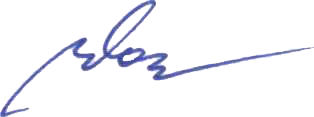 ____________В.В. КвонРеестр нормативных правовых актов Администрации городского округа  Спасск-Дальний,  принятых в    2016 году№п./п.Вид муниципального нормативного правового акта (МНПА) и наименование ОМСУ, принявшего МНПА Реквизиты МНПАНаименование МНПАИсточник опубликования (обнародования)Постановление Администрации городского округа Спасск-Дальнийот  27.01.2016№ 36-паО внесении изменений в постановление Администрации городского округа Спасск-Дальний от 16 июля . № 362-па  «О порядке формирования и ведения Реестра  муниципальных услуг  (функций), предоставляемых (исполняемых) Администрацией городского округа Спасск-Дальний, муниципальными учреждениями и предприятиями,  и размещении сведений  в региональных государственных информационных  системах   «Реестр  государственных  и муниципальных слуг (функций)  Приморского края» и «Портал  государственных  и муниципальных услуг (функций) Приморского края»Официальный сайт ГО Спасск-Дальний 29.01.2016Постановление Администрации городского округа Спасск-Дальнийот 05.02.2016№ 43 -паО внесении дополнений в административный регламент предоставления муниципальной услуги  «Выдача разрешений на строительство», утвержденный постановлением Администрации городского округа Спасск-Дальний от 27 октября . № 620-паОфициальный сайт ГО Спасск-Дальний 05.02.2016Постановление Администрации городского округа Спасск-Дальнийот 05.02.2016№ 44-паО внесении дополнений в Административный  регламент Администрации городского округа Спасск-Дальний  по предоставлению муниципальной услуги «Предоставление информации  на основе документов Архивного фонда Российской Федерации и других архивных документов», утвержденный постановлением Администрации городского  округа Спасск-Дальний  от 31 мая . № 386-паОфициальный сайт ГО Спасск-Дальний 05.02.2016Постановление Администрации городского округа Спасск-Дальнийот 08.02.2016№ 46-паО внесении изменений в постановление Администрации городского  округа Спасск-Дальний от 27 января 2014 года № 38-па «Об утверждении муниципальной программы «Развитие малого и среднего предпринимательства на территории городского округа Спасск-Дальний  на 2014-2016 годы» Официальный сайт ГО Спасск-Дальний 12.02.2016Постановление Администрации городского округа Спасск-Дальнийот  09.02.2016№ 47-паОб организации муниципального контроля за использованием и охраной участков недр местного значения при добычеобщераспространенных полезных ископаемых,а также при строительстве подземных сооружений,не связанных с добычей полезных ископаемых натерритории городского округа Спасск-ДальнийОфициальный сайт ГО Спасск-Дальний 12.02.2016Постановление Администрации городского округа Спасск-Дальнийот  15.03.2016№ 101-паО внесении изменений и дополнений в постановление Администрации городского округа Спасск-Дальний   от 25 сентября 2013 г. № 695-па              «О комиссии по соблюдению требований к служебному поведению муниципальных служащих и урегулированию конфликта интересов» Официальный сайт ГО Спасск-Дальний 18.03.2016Постановление Администрации городского округа Спасск-Дальнийот 15.03.2016№ 102 -паОб утверждении Порядка уведомления муниципальными служащими Администрации городского округа Спасск-Дальний о возникновении личной заинтересованности при исполнении должностных обязанностей, которая приводит или может привести к конфликту интересовОфициальный сайт ГО Спасск-Дальний 18.03.2016Постановление Администрации городского округа Спасск-Дальнийот 15.03.2016№ 104-паО внесении изменений в постановление Администрации городского округа Спасск – Дальний от 27 февраля 2015 г. № 127-па «Об утверждении технического задания на разработку (корректировку) инвестиционной программы КГУП  «Примтеплоэнерго» филиал «Спасский»  по реконструкции, модернизации и развитию  объектов водоснабжения и водоотведения на территории городского округа Спасск - Дальний на 2017- 2024 годы» Официальный сайт ГО Спасск-Дальний 18.03.2016Постановление Администрации городского округа Спасск-Дальнийот 15.032016№ 105-паО внесении изменений в постановление Администрации городскогоокруга Спасск-Дальний от 09 февраля 2016 года № 51-па «Обутверждении Порядка определения мест для отбывания осужденными наказания в виде обязательных и исправительных работ,  Перечнявидов обязательных работ, Перечня объектов для отбыванияосужденными наказания в виде обязательных работ и  Перечнямест для отбывания осужденными наказания в видеисправительных работ в городском округе Спасск-Дальний»Официальный сайт ГО Спасск-Дальний 18.03.2016Постановление Администрации городского округа Спасск-Дальнийот  15.03.2016№ 111-паОб утверждении Порядка оказания финансовой поддержки субъектам малого и среднего предпринимательства городского округа Спасск-Дальний, производящим и реализующим товары (работы, услуги)Официальный сайт ГО Спасск-Дальний 18.03.2016Постановление Администрации городского округа Спасск-Дальнийот  17.03.2016№ 113-паОб  установлении тарифов на  платные услугиМуниципального бюджетного учреждения дополнительного образования «Детско-юношеская спортивная школа «Атлант» городского округа Спасск-ДальнийОфициальный сайт ГО Спасск-Дальний 18.03.2016Газета «Спасск»№   11  от 22.03.2016Постановление Администрации городского округа Спасск-Дальнийот  17.03.2016№ 115-паОб утверждении Положения о проведении конкурса по отбору специализированной службы по оказанию услуг, связанных с погребением и оказанием услуг гарантированного перечня по захоронению на безвозмездной основе при отсутствии супруга, близких родственников, иных родственников либо законного представителя умершего или при невозможности осуществить ими погребение, а также при отсутствии иных лиц, взявших на себя обязанность осуществить погребение, погребение умершего на дому, на улице или в ином месте после установления органами внутренних дел его личности; погребению умерших, личность которых не установлена органами внутренних дел на территории городского округа Спасск-ДальнийОфициальный сайт ГО Спасск-Дальний 18.03.2016Постановление Администрации городского округа Спасск-Дальнийот  23.03.2016№ 124-паО внесении дополнений в Административный регламент предоставления Администрацией городского округа Спасск-Дальний муниципальной услуги «Предоставление информации об объектах недвижимого имущества, находящихся в муниципальной собственности  и предназначенных для сдачи в аренду»Официальный сайт ГО Спасск-Дальний 25.03.2016Постановление Администрации городского округа Спасск-Дальнийот  23.03.2016№ 125-паО внесении дополнений в Административный регламент предоставления Администрацией городского округа Спасск-Дальний муниципальной услуги «Предоставление имущества, находящегося в муниципальной собственности, за исключением земельных участков, в аренду (безвозмездное пользование)»Официальный сайт ГО Спасск-Дальний 25.03.2016Постановление Администрации городского округа Спасск-Дальнийот  23.03.2016№ 126-паО внесении дополнений в административный регламент по предоставлению муниципальной услуги «Выдача разрешения на установку и эксплуатацию рекламных конструкций, аннулирование таких разрешений»Официальный сайт ГО Спасск-Дальний 25.03.2016Постановление Администрации городского округа Спасск-Дальнийот  23.03.2016№ 127-паО внесении дополнений в административный регламент по предоставлению муниципальной услуги «Заключение договора на установку и эксплуатацию рекламной конструкции на  земельном участке, здании или ином недвижимом имуществе, находящемся в муниципальной собственности»Официальный сайт ГО Спасск-Дальний 25.03.2016Постановление Администрации городского округа Спасск-Дальнийот  23.03.2016№ 134-паО создании постоянной комиссии по рассмотрению             результатов мониторинга технического состояния             многоквартирных домов  городского округа Спасск-Дальний  в период весенних и осенних осмотровОфициальный сайт ГО Спасск-Дальний 25.03.2016Постановление Администрации городского округа Спасск-Дальнийот  23.03.2016№ 135-паО внесении дополнений в Административный регламент Администрации городского округа Спасск-Дальний по предоставлению муниципальной услуги «Приватизация жилых помещений муниципального жилищного фонда», утвержденный постановлением Администрации городского округа Спасск-Дальний  от 08 октября 2013 г. № 745-паОфициальный сайт ГО Спасск-Дальний 25.03.2016Постановление Администрации городского округа Спасск-Дальнийот  23.03.2016№ 136-паО внесении дополнений в Административный регламент Администрации городского округа Спасск-Дальний по предоставлению муниципальной услуги «Предоставление информации из реестра муниципального имущества», утвержденный постановлением Администрации городского округа Спасск-Дальний  от 28 января 2015 г. № 47-паОфициальный сайт ГО Спасск-Дальний 25.03.2016Постановление Администрации городского округа Спасск-Дальнийот  23.03.2016№ 140-паО внесении дополнений в Административный регламент предоставления Администрацией городского округа Спасск-Дальний муниципальной услуги «Выдача разрешения на право организации розничных рынков», утвержденный постановлением Администрации городского  округа Спасск-Дальний  от 10 июля . № 520-паОфициальный сайт ГО Спасск-Дальний 25.03.2016Постановление Администрации городского округа Спасск-Дальнийот  24.03.2016№ 144-па О внесении дополнений в административный регламентпо предоставлению муниципальной услуги «Предоставление специализированного жилого помещения»Официальный сайт ГО Спасск-Дальний 25.03.2016Постановление Администрации городского округа Спасск-Дальнийот  24.03.2016№ 145-па О внесении дополнений в административныйрегламент по предоставлению муниципальной услуги «Предоставление малоимущим гражданам, проживающим в муниципальном образовании и нуждающимся в улучшении жилищных условий, жилых помещений»Официальный сайт ГО Спасск-Дальний 25.03.2016Постановление Администрации городского округа Спасск-Дальнийот  24.03.2016№ 146-па О внесении дополнений в административный регламент предоставления муниципальной услуги «Постановка граждан на учет в качестве нуждающихся в жилых помещениях»  Официальный сайт ГО Спасск-Дальний 25.03.2016Постановление Администрации городского округа Спасск-Дальнийот  24.03.2016№ 147-па О внесении дополнений в Административный регламент предоставления Администрацией    городского округа Спасск-Дальний муниципальной услуги «Выдача разрешения на обмен жилыми помещениями муниципального жилищного фонда»Официальный сайт ГО Спасск-Дальний 25.03.2016Постановление Администрации городского округа Спасск-Дальнийот  24.03.2016№ 148-па О внесении дополнений в Административный регламент предоставления Администрацией городского округа Спасск-Дальний муниципальной услуги «Предоставление информации о времени и месте театральных представлений, филармонических и эстрадных концертов и гастрольных мероприятий театров и филармоний, киносеансов, анонсы данных мероприятий»Официальный сайт ГО Спасск-Дальний 25.03.2016Постановление Администрации городского округа Спасск-Дальнийот  24.03.2016№ 149-па О внесении дополнений в Административный регламент Администрации городского округа Спасск-Дальний по предоставлению муниципальной услуги «Выдача справок об участии в приватизации жилых помещений», утвержденный постановлением Администрации городского округа Спасск-Дальний  от 10 декабря . № 850-паОфициальный сайт ГО Спасск-Дальний 25.03.2016Постановление Администрации городского округа Спасск-Дальнийот  24.03.2016№ 150-па О внесении изменений в административный регламент  предоставления Администрацией  городского округа  Спасск-Дальний  муниципальной услуги «Предоставление  земельных участков, находящихся в муниципальной  собственности (собственность на которые не разграничена),   в аренду, в постоянное (бессрочное) пользование, в безвозмездное пользование, в собственность»Официальный сайт ГО Спасск-Дальний 25.03.2016Постановление Администрации городского округа Спасск-Дальнийот  24.03.2016№ 151-па О внесении дополнений в административный  регламент  предоставления Администрацией  городского округа  Спасск-Дальний  муниципальной услуги «Заключение соглашения о перераспределении земель и (или) земельных участков»Официальный сайт ГО Спасск-Дальний 25.03.2016Постановление Администрации городского округа Спасск-Дальнийот  24.03.2016№ 152-па О внесении дополнений в административный регламент предоставления Администрацией  городского округа  Спасск-Дальний  муниципальной услуги «Выдача копий  архивных документов, подтверждающих право  на владение землей»Официальный сайт ГО Спасск-Дальний 25.03.2016Постановление Администрации городского округа Спасск-Дальнийот  24.03.2016№ 153-па О внесении дополнений в Административный регламент  предоставления Администрацией городского округа  Спасск-Дальний муниципальной услуги «Выдача разрешения на вселение членов семьи нанимателя и иных граждан в муниципальные помещения специализированного жилищного фонда»Официальный сайт ГО Спасск-Дальний 25.03.2016Постановление Администрации городского округа Спасск-Дальнийот  24.03.2016№ 154-па О внесении дополнений в административный регламент по предоставлению муниципальной услуги «Признание 	граждан малоимущими в целях принятия их на учет в качественуждающихся в жилых помещениях, предоставляемых по договорам социального найма»Официальный сайт ГО Спасск-Дальний 25.03.2016Постановление Администрации городского округа Спасск-Дальнийот  24.03.2016№ 155-па О внесении дополнений в административный регламент по предоставлению муниципальной услуги «Предоставление информации о порядке предоставления жилищно-коммунальных услуг населению»Официальный сайт ГО Спасск-Дальний 25.03.2016Постановление Администрации городского округа Спасск-Дальнийот  24.03.2016№ 156-па О внесении дополнений в  Административный регламент предоставления Администрацией  городского   округа   Спасск-Дальний муниципальной услуги  «Предоставление информации об очередности предоставления жилых помещений на условиях социального найма»Официальный сайт ГО Спасск-Дальний 25.03.2016Постановление Администрации городского округа Спасск-Дальнийот  25.03.2016№ 155-паО внесении дополнений в административный регламент по предоставлению муниципальной услуги «Предоставление информации о порядке предоставления жилищно-коммунальных услуг населению»Официальный сайт ГО Спасск-Дальний 25.03.2016Постановление Администрации городского округа Спасск-Дальнийот  25.03.2016№ 163-паО внесении дополнений в административный регламент  по предоставлению муниципальной услуги «Заключение или расторжение договоров социального наймамуниципального жилищного фонда»Официальный сайт ГО Спасск-Дальний 25.03.2016Постановление Администрации городского округа Спасск-Дальнийот 28.03.2016№ 168 -паО внесении изменений в  Перечень объектов для  отбывания осужденными наказания в виде обязательных работ и  Перечень мест для отбывания осужденными наказания в виде исправительных работ в городском округе Спасск-ДальнийОфициальный сайт ГО Спасск-Дальний 01.04.2016Постановление Администрации городского округа Спасск-Дальнийот 07.04.2016№ 179-паО внесении изменений в постановление Администрации городского округа Спасск-Дальний от 13 марта 2013 года № 147-па «Об утверждении муниципальной программы «Переселение граждан из аварийного жилищного фонда городского округа Спасск-Дальний на 2013 – 2015 годы»Официальный сайт ГО Спасск-Дальний 08.04.2016Постановление Администрации городского округа Спасск-Дальнийот  11.04.2016№ 181-паО внесении дополнений в постановление Администрации городского округа Спасск – Дальний от 24 марта 2015г. № 185-па «Об установлении  платы за пользование жилым помещением (платы за наем) для нанимателей жилых помещений, занимаемых по договорам социального найма или договорам найма жилого помещения государственного или муниципального жилищного фонда, на территории городского округа Спасск – Дальний»Официальный сайт ГО Спасск-Дальний 15.04.2016Газета «Спасск» №  16 от 20.04.2016Постановление Администрации городского округа Спасск-Дальнийот 11.04.2016№ 187 -паОб утверждении Порядка присвоения спортивных разрядов на территории городского округа Спасск-ДальнийОфициальный сайт ГО Спасск-Дальний 15.04.2016Постановление Администрации городского округа Спасск-Дальнийот 13.04.2016№ 188-паО признании утратившим силу постановления главыадминистрации городского округа Спасск-Дальнийот 20 октября 2008 г.  № 438-па «О созданииспециализированной службы по вопросампохоронного дела»Официальный сайт ГО Спасск-Дальний 15.04.2016Постановление Администрации городского округа Спасск-Дальнийот 18.04.2016№ 196-паО внесении дополнений в Административный регламент Администрации городского округа Спасск-Дальний по предоставлению муниципальной услуги «Присвоение адресов объектам адресации,  изменение, аннулирование адресов», утвержденный постановлением Администрации городского  округа Спасск-Дальний  от 20 ноября 2015 г. № 673-паОфициальный сайт ГО Спасск-Дальний 22.04.2016Постановление Администрации городского округа Спасск-Дальнийот 18.04.2016№ 197-паО внесении дополнений в административный регламент по предоставлению муниципальной услуги «Выдача разрешений на ввод объектов в эксплуатацию», утвержденный постановлением Администрации городского  округа Спасск-Дальний  от 02 декабря . № 689-паОфициальный сайт ГО Спасск-Дальний 22.04.2016Постановление Администрации городского округа Спасск-Дальнийот 18.04.2016№ 198-паО внесении изменений и дополнений  в постановление Администрации городского  округа Спасск-Дальний  от 25 июля . № 527-па «Об утверждении административного регламента по предоставлению муниципальной услуги «Прием документов, необходимых для согласования перевода жилого помещения в нежилое или нежилого помещения в жилое, а также выдача соответствующих решений о переводе или об отказе в переводе»Официальный сайт ГО Спасск-Дальний 22.04.2016Постановление Администрации городского округа Спасск-Дальнийот 18.04.2016№ 199-паО внесении изменений и дополнений в постановление Администрации городского  округа Спасск-Дальний  от 23 июля . № 525-па  «Об утверждении административного регламента по предоставлению муниципальной услуги «Прием документов, необходимых для согласования перепланировки и (или) переустройства жилого (нежилого) помещения, а также выдача соответствующих решений о согласовании или об отказе»Официальный сайт ГО Спасск-Дальний 22.04.2016Постановление Администрации городского округа Спасск-Дальнийот 20.04.2016№ 203-паОб организации и проведении общественных работ в городском округе Спасск-Дальний в 2016 годуОфициальный сайт ГО Спасск-Дальний 22.04.2016Постановление Администрации городского округа Спасск-Дальнийот  27.04.2016№ 214-паО внесении дополнений в административный  регламент   предоставления муниципальной услуги «Выдача разрешений на снос  (вырубку) зеленых насаждений», утвержденный  постановлением Администрации городского  округа Спасск-Дальний  от 15 декабря 2015 г. № 716-паОфициальный сайт ГО Спасск-Дальний 29.04.2016Постановление Администрации городского округа Спасск-Дальнийот 27.04.2016№ 215 -паО внесении дополнений в Административный  регламент Администрации городского округа Спасск-Дальний  по предоставлению муниципальной услуги «Предоставление водных объектов в пользование на  основании договора водопользования»,  утвержденный постановлением Администрации городского  округа Спасск-Дальний  от 29 июня 2011 г. № 337-паОфициальный сайт ГО Спасск-Дальний 29.04.2016Постановление Администрации городского округа Спасск-Дальнийот 27.04.2016№ 216-паО внесении дополнений в Административный  регламент предоставления Администрацией городского округа Спасск-Дальний   муниципальной услуги «Выдача специального разрешения на движение по автомобильным дорогам местного значения городского округа Спасск-Дальний транспортных средств, осуществляющих перевозки тяжеловесных и (или) крупногабаритных грузов»,  утвержденный постановлением Администрации городского  округа Спасск-Дальний  от 9 июня 2014 г. № 417-паОфициальный сайт ГО Спасск-Дальний 29.04.2016Постановление Администрации городского округа Спасск-Дальнийот 28.04.2016№ 218-паО внесении дополнений в Административный  регламент предоставления Администрацией городского округа Спасск-Дальний  муниципальной услуги «Предоставление информации о предоставлении  ритуальных услуг», утвержденный постановлением Администрации городского  округа Спасск-Дальний  от 17 января 2013 г. № 18-паОфициальный сайт ГО Спасск-Дальний 29.04.2016Постановление Администрации городского округа Спасск-Дальнийот 28.04.2016№ 219-паО внесении дополнений в Административный  регламент предоставления Администрацией городского округа Спасск-Дальний муниципальной услуги «Выдача специального разрешения на движение по автомобильным дорогам местного значения  транспортных средств, осуществляющих перевозки опасных  грузов»,  утвержденный  постановлением Администрации городского  округа Спасск-Дальний   от 28 сентября 2015 г. № 575-паОфициальный сайт ГО Спасск-Дальний 29.04.2016Постановление Администрации городского округа Спасск-Дальнийот 28.04.2016№ 220-паО внесении дополнений в административный  регламент Администрации городского округа Спасск-Дальний  по предоставлению муниципальной услуги «Информирование населения об ограничениях использования водных объектов общего использования, расположенных на территории городского округа Спасск-Дальний, для личных и бытовых нужд»,  утвержденный  постановлением Администрации городского  округа Спасск-Дальний  от 29 июня 2011 г. № 338-паОфициальный сайт ГО Спасск-Дальний 29.04.2016Постановление Администрации городского округа Спасск-Дальнийот 28.04.2016№ 221-паО внесении дополнений в Административный  регламент предоставления Администрацией  городского округа Спасск-Дальний  муниципальной услуги «Организация по требованию населения общественных экологических экспертиз», утвержденный постановлением Администрации городского  округа Спасск-Дальний  от 28 декабря 2012 г. № 901-паОфициальный сайт ГО Спасск-Дальний 29.04.2016Постановление Администрации городского округа Спасск-Дальнийот 29.04.2016№ 223-паОб утверждении Порядка присвоения квалификационных категорий спортивным судьям на территории городского округа Спасск-ДальнийОфициальный сайт ГО Спасск-Дальний 29.04.2016Постановление Администрации городского округа Спасск-Дальнийот 29.04.2016№ 224-паО внесении дополнений в административный регламент по предоставлению муниципальной услуги  «Награждение Почетной грамотой, объявление Благодарности главы администрации городского округа Спасск-Дальний», утвержденный постановлением Администрации городского округа Спасск-Дальний   от 29 ноября 2010 г. № 623-паОфициальный сайт ГО Спасск-Дальний 29.04.2016Постановление Администрации городского округа Спасск-Дальнийот 29.04.2016№ 225-паО внесении дополнений в Административный регламент Администрации городского округа Спасск-Дальний по предоставлению муниципальной услуги  «Регистрация и рассмотрение в установленном порядке уведомлений о проведении публичных мероприятий», утвержденный постановлением Администрации городского округа Спасск-Дальний   от 24 июля 2012 г. № 555-паОфициальный сайт ГО Спасск-Дальний 29.04.2016Постановление Администрации городского округа Спасск-Дальнийот 29.04.2016№ 228-паО внесении дополнений в Административный  регламент Администрации городского округа Спасск-Дальний по предоставлению муниципальной услуги «Предоставление пользователям автомобильных дорог местного значения информации о состоянии автомобильных дорог», утвержденный постановлением  Администрации городского  округа Спасск-Дальний  от 03 мая 2011 г. № 199-паОфициальный сайт ГО Спасск-Дальний 29.04.2016Постановление Администрации городского округа Спасск-Дальнийот 29.04.2016№ 229-паО внесении дополнений в Административный  регламент Администрации городского округа Спасск-Дальний  «Выдача ордеров на проведение земляных работ», утвержденный постановлением  Администрации городского  округа  Спасск-Дальний  от 30 мая 2011 г. № 254-паОфициальный сайт ГО Спасск-Дальний 29.04.2016Постановление Администрации городского округа Спасск-Дальнийот 29.04.2016№ 230-паО внесении изменений и дополнений в постановление  Администрации городского  округа Спасск-Дальний  от 16 января 2015 г. № 15-па «Об утверждении Административного  регламента Администрации городского округа Спасск-Дальний по предоставлению муниципальной услуги «Выдача градостроительных  планов»Официальный сайт ГО Спасск-Дальний 29.04.2016Постановление Администрации городского округа Спасск-Дальнийот 10.05.2016№ 233-паО внесении изменений в Перечень объектов для отбывания осужденными наказания в виде обязательных работ и  Перечень мест для отбывания осужденными наказания в виде исправительных работв городском округе Спасск-ДальнийОфициальный сайт ГО Спасск-Дальний 13.05.2016Постановление Администрации городского округа Спасск-Дальнийот 10.05.2016№ 234-паО внесении дополнений в Административный  регламент Администрации городского округа Спасск-Дальний по предоставлению муниципальной услуги «Изменение видов разрешенного  использования земельных участков и (или) объектов капитального строительства», утвержденный  постановлением Администрации городского  округа Спасск-Дальний  от 16 января 2014 г. № 11-паОфициальный сайт ГО Спасск-Дальний 13.05.2016Постановление Администрации городского округа Спасск-Дальнийот 10.05.2016№ 235-паО внесении дополнений в Административный регламент Администрации городского округа Спасск-Дальний по предоставлению муниципальной услуги «Предоставление разрешения на отклонение от предельных параметров разрешенного строительства, реконструкции объекта капитального строительства с  проведением публичных слушаний», утвержденный постановлением Администрации городского  округа Спасск-Дальний  от 28 июня 2012 г. № 469-па  Официальный сайт ГО Спасск-Дальний 13.05.2016Постановление Администрации городского округа Спасск-Дальнийот 10.05.2016№ 236-паО внесении изменений в Административный регламент исполнения Администрацией городского округа Спасск-Дальний муниципальной функции «Осуществление муниципального земельного контроля», утвержденный постановлением Администрации городского округа Спасск-Дальний от 29 июля 2015г. № 483-паОфициальный сайт ГО Спасск-Дальний 13.05.2016Постановление Администрации городского округа Спасск-Дальнийот 10.05.2016№ 237-паОб установлении тарифов  на платные  услуги Муниципального бюджетного  учреждения   дополнительного образования  «Детско-юношеская спортивная школа «Атлант»Официальный сайт ГО Спасск-Дальний 13.05.2016Постановление Администрации городского округа Спасск-Дальнийот 10.05.2016№ 238-паОб утверждении тарифов на платные услугиМуниципального автономного учреждения«Многофункциональный центр предоставления государственных  и муниципальных услуг в городском округе Спасск-Дальний»Официальный сайт ГО Спасск-Дальний 13.05.2016Постановление Администрации городского округа Спасск-Дальнийот 10.05.2016№ 239-паО внесении изменений в Порядок сноса, пересадки или обрезки зеленых насаждений на территории городского округа Спасск-Дальний», утвержденный постановлением Администрации городского округа Спасск-Дальний  от 20 октября 2015 г.  № 609-паОфициальный сайт ГО Спасск-Дальний 13.05.2016Постановление Администрации городского округа Спасск-Дальнийот 10.05.2016№ 240-паО внесении изменений в постановление Администрации городского округа Спасск-Дальний от 12 февраля 2014 года № 90-па «Об утверждении муниципальной программы «Профилактика экстремистских проявлений в сферах межнациональных, межконфессиональных и общественно-политических отношений натерритории городского округа Спасск-Дальний на 2014-2016 годы»Официальный сайт ГО Спасск-Дальний 13.05.2016Постановление Администрации городского округа Спасск-Дальнийот  12.05.2016№ 241-паОб утверждении административного регламента предоставления муниципальной услуги «Утверждение схемы расположения земельного участка на кадастровом   плане территории»Официальный сайт ГО Спасск-Дальний 13.05.2016Постановление Администрации городского округа Спасск-Дальнийот 16.05.2016№ 243 -паОб утверждении административного регламента исполнения функции муниципального контроля за использованием и охраной участков недр местного значения при добыче общераспространённых полезных ископаемых, а также при строительстве подземных сооружений, не связанных с добычей полезных ископаемых, на территории  ГО Спасск-ДальнийОфициальный сайт ГО Спасск-Дальний 20.05.2016Постановление Администрации городского округа Спасск-Дальнийот 20.05.2016№ 256 -паОб утверждении тарифов на услуги бани   муниципального унитарного предприятия   «Муниципальное ремонтно-эксплуатационное правление  № 2  микрорайона им. С. Лазо»Газета «Спасск» № 21 от 24.05.2016Официальный сайт ГО Спасск-Дальний 20.05.2016Постановление Администрации городского округа Спасск-Дальнийот 20.05.2016№ 257-паОб утверждении тарифов на услуги муниципального унитарного предприятия   «Муниципальное ремонтно-эксплуатационное управление  № 2  микрорайона им. С. Лазо»Газета «Спасск» № 21 от 24.05.2016Официальный сайт ГО Спасск-Дальний 20.05.2016Постановление Администрации городского округа Спасск-Дальнийот  25.05.2016№ 266-паО внесении дополнения в Административный регламент Администрации городского округа Спасск-Дальний по исполнению муниципальной функции «Муниципальный жилищный контроль», утвержденный постановлением Администрации городского округа Спасск-Дальний от 14 марта 2014 г. № 163-паОфициальный сайт ГО Спасск-Дальний 27.05.2016Постановление Администрации городского округа Спасск-Дальнийот 30.05.2016№ 277 -паО внесении изменений и дополнений в Административный регламент предоставления Администрацией городского   округа   Спасск-Дальний муниципальной услуги «Приём заявлений и постановка на учёт детей в целях зачисления в муниципальные образовательные организации, реализующие основные общеобразовательные программы дошкольного образования», утвержденный постановлением Администрации городского округа Спасск-Дальний от 28 декабря 2012 г. № 887-паОфициальный сайт ГО Спасск-Дальний 03.06.2016Постановление Администрации городского округа Спасск-Дальнийот 30.05.2016№ 278 -паО внесении изменений и дополнений в Административный регламент по предоставлению муниципальной услуги «Выплата компенсации части родительской платы за содержание ребёнка в образовательных учреждениях, реализующих основную общеобразовательную программу дошкольного образования», утвержденный постановлением Администрации городского округа Спасск-Дальний от 10 июня 2011 г. № 277-паОфициальный сайт ГО Спасск-Дальний 03.06.2016Постановление Администрации городского округа Спасск-Дальнийот 30.05.2016№ 279-паО внесении изменений  и дополнений и в Административный регламент предоставления Администрацией городского округа Спасск-Дальний муниципальной услуги «Предоставление информации об организации общедоступного и бесплатного дошкольного, начального общего, основного общего, среднего общего образования, а также дополнительного образования в общеобразовательных учреждениях», утвержденный постановлением Администрации городского округа Спасск-Дальний от 17 июля 2012 г. № 537-паОфициальный сайт ГО Спасск-Дальний 03.06.2016Постановление Администрации городского округа Спасск-Дальнийот 30.05.2016№ 280-паО внесении дополнений в Административный регламент  предоставления муниципальной услуги «Предоставление  информации о результатах сданных экзаменов, результатах тестирования и иных вступительных испытаний, а также о зачислении в муниципальное образовательное учреждение», утвержденный постановлением Администрации городского округа Спасск-Дальний от 11 ноября 2015 г. № 649-паОфициальный сайт ГО Спасск-Дальний 03.06.2016Постановление Администрации городского округа Спасск-Дальнийот 31.05.2016№ 286-паО внесении изменений и дополнений в Административный регламент  по предоставлению муниципальной услуги «Предоставление информации о порядке проведения государственной (итоговой) аттестации обучающихся, освоивших основные и дополнительные общеобразовательные (за исключением дошкольных) и профессиональные образовательные программы», утвержденный постановлением Администрации городского округа Спасск-Дальний от 27 июня 2011 г. № 317-паОфициальный сайт ГО Спасск-Дальний 03.06.2016Постановление Администрации городского округа Спасск-Дальнийот 31.05.2016№ 287-паО внесении изменений и дополнений в Административный регламент  по предоставлению муниципальной услуги «Предоставление информации из федеральной базы данных о результатах единого государственного экзамена», утвержденный постановлением Администрации городского округа Спасск-Дальний от 27 июня 2011 г. № 313-паОфициальный сайт ГО Спасск-Дальний 03.06.2016Постановление Администрации городского округа Спасск-Дальнийот 31.05.2016№ 288-паО внесении изменений и дополнений  в Административный регламент предоставления муниципальной услуги «Предоставление информации об образовательных программах и учебных планах, рабочих программах учебных курсов, предметах, дисциплинах (модулях), годовых календарных учебных графиках», утвержденный постановлением Администрации городского округа Спасск-Дальний от 17 июля 2012 г. № 536-паОфициальный сайт ГО Спасск-Дальний 03.06.2016Постановление Администрации городского округа Спасск-Дальнийот 31.05.2016№ 289-паОб утверждении административного регламента предоставления муниципальной услуги «Выдача разрешения на использование земель или земельного участка, находящихся в муниципальной собственности (собственность на которые не разграничена),  без предоставления земельного участка и установления сервитута»Официальный сайт ГО Спасск-Дальний 03.06.2016Постановление Администрации городского округа Спасск-Дальнийот 06.06.2016№ 298-паО внесении дополнений в административный регламент предоставления государственной услуги по осуществлению государственной экспертизы условий труда на территории городского округа Спасск-Дальний, утвержденный постановлением Администрации городского  округа Спасск-Дальний  от 24 августа . № 523-паОфициальный сайт ГО Спасск-Дальний 09.06.2016Постановление Администрации городского округа Спасск-Дальнийот  17.06.2016№ 305-паОб утверждении цены (тарифа) на услугу по изготовлению продукции в отделе «Фитобар» муниципального унитарного предприятия «Центральная районная аптека № 29»Официальный сайт ГО Спасск-Дальний 17.06.2016Газета «Спасск» № 25 от 21.06.2016Постановление Администрации городского округа Спасск-Дальнийот 20.06.2016№ 311 -паОб утверждении Положения о комиссии по делам несовершеннолетних   и  защите их прав при Администрации   городского  округа Спасск-ДальнийОфициальный сайт ГО Спасск-Дальний 24.06.2016Постановление Администрации городского округа Спасск-Дальнийот 20.06.2016№ 321 -паО внесении изменений в Административный регламент исполнения Администрацией  городского округа Спасск-Дальний муниципальной функции «Осуществление муниципального земельного контроля», утвержденный постановлением Администрации городского округа Спасск-Дальний от 29 июля 2015 г. № 483-паОфициальный сайт ГО Спасск-Дальний 24.06.2016Постановление Администрации городского округа Спасск-Дальнийот 29.06.2016№ 328-паОб утверждении административного регламента предоставления муниципальной услуги «Зачисление в образовательные учреждения» в новой редакцииОфициальный сайт ГО Спасск-Дальний 01.07.2016Постановление Администрации городского округа Спасск-Дальнийот 30.06.2016№ 329-паОб установлении тарифа на платную услугу муниципального бюджетного учреждения дополнительного образования «Детский оздоровительно-образовательный спортивный центр»городского округа Спасск-ДальнийОфициальный сайт ГО Спасск-Дальний 01.07.2016Газета «Спасск» № 27 от 05.07.2016Постановление Администрации городского округа Спасск-Дальнийот  30.06.2016№ 330-паОб утверждении административного регламента предоставления муниципальной услуги «Предоставление информации о текущей успеваемости учащегося в муниципальной образовательной организации, ведение электронного дневника и электронного журнала успеваемости»Официальный сайт ГО Спасск-Дальний 01.07.2016Постановление Администрации городского округа Спасск-Дальнийот 30.06.2016№ 331 -паО внесении дополнений в Административный  регламент Администрации городского округа Спасск-Дальний по предоставлению муниципальной услуги «Согласование положений об экспертных комиссиях, архивах организаций, номенклатур  дел, инструкций по делопроизводству, описей дел»,  утвержденный постановлением Администрации городского  округа Спасск-Дальний  от 04 июня  . № 395-паОфициальный сайт ГО Спасск-Дальний 01.07.2016Постановление Администрации городского округа Спасск-Дальнийот 11.07.2016№ 345 -паОб утверждении муниципальной программы«Улучшение освещенности городского округа Спасск-Дальний в 2016 - 2018 годах»Официальный сайт ГО Спасск-Дальний 15.07.2016Постановление Администрации городского округа Спасск-Дальнийот 11.07.2016№ 349-паО внесении изменений в постановление Администрации городского округа Спасск-Дальний от 15 марта 2016 года № 112-па «Об образовании избирательных участков на территории городского округа Спасск-Дальний»Официальный сайт ГО Спасск-Дальний 15.07.2016Газета «Спасск» № 29 от 19.07.2016Постановление Администрации городского округа Спасск-Дальнийот 18.07.2016№ 356 -паО внесении изменений в муниципальную Программу   «Развитие культуры городского округа Спасск-Дальний на 2015-2017 годы», утвержденную постановлением Администрации городского округа Спасск-Дальний  от 11 июня 2015 года № 366-па Официальный сайт ГО Спасск-Дальний 22.07.2016Постановление Администрации городского округа Спасск-Дальнийот 18.07.2016№ 364 -паО внесении изменений в муниципальную программу«Формирование земельных участков на территории городского округа Спасск-Дальний на 2014-2016 годы», утвержденную постановлением Администрации городского округа Спасск-Дальний от 28 марта 2014 года № 233-паОфициальный сайт ГО Спасск-Дальний 22.07.2016Постановление Администрации городского округа Спасск-Дальнийот 18.07.2016№ 368-паО внесении изменений в муниципальную программу «Управление и распоряжение муниципальным имуществом, составляющим муниципальную казну городского округа Спасск-Дальний, на период 2014-2016 годы»,  утвержденную постановлением Администрации городского округа  Спасск-Дальний от 11 апреля 2014 года № 275-паОфициальный сайт ГО Спасск-Дальний 22.07.2016Постановление Администрации городского округа Спасск-Дальнийот 18.07.2016№ 369-паОб уполномоченном органе на рассмотрение предложений о заключении концессионных соглашений с городским округом Спасск-Дальний, поступивших от лиц, выступающих с инициативой заключения таких концессионных соглашенийОфициальный сайт ГО Спасск-Дальний 22.07.2016Постановление Администрации городского округа Спасск-Дальнийот 22.07.2016№ 372-паО внесении изменений в постановление Администрации городского округа Спасск-Дальний от 17 февраля 2014 года № 104-па  «Об утверждении муниципальной программы «Развитие торговли на территории городского округаСпасск-Дальний на 2014-2016 годы»Официальный сайт ГО Спасск-Дальний 22.07.2016Постановление Администрации городского округа Спасск-Дальнийот 25.07.2016№ 376-паОб утверждении муниципальной программы«Капитальный ремонт многоквартирных  жилых домов городского округа Спасск-Дальний на 2016 год»Официальный сайт ГО Спасск-Дальний 29.07.2016Постановление Администрации городского округа Спасск-Дальнийот  25.07.2016№ 377-паО внесении изменений в муниципальную Программу   «Развитие культуры городского округа Спасск-Дальний на 2015-2017 годы», утвержденную постановлением Администрации городского округа Спасск-Дальний  от 11 июня 2015 года № 366-па Официальный сайт ГО Спасск-Дальний 29.07.2016Постановление Администрации городского округа Спасск-Дальнийот 25.07.2016№ 378-паО внесении изменений в муниципальную программу «Развитие образования городского округа Спасск-Дальний» на 2015-2017 годы, утверждённую постановлением Администрации городского округа Спасск-Дальний от 12 мая 2015 года № 304-паОфициальный сайт ГО Спасск-Дальний 29.07.2016Постановление Администрации городского округа Спасск-Дальнийот 03.08.2016№ 394 -паО внесении изменений в муниципальную программу «Обеспечение первичных мер пожарной безопасности на территории городского округа Спасск-Дальний на 2014-2016 год»Официальный сайт ГО Спасск-Дальний 05.08.2016Постановление Администрации городского округа Спасск-Дальнийот 03.08.2016№ 395 -паО внесении изменений в муниципальную программу «Антитеррор на 2014-2016 годыОфициальный сайт ГО Спасск-Дальний 05.08.2016Постановление Администрации городского округа Спасск-Дальнийот 04.08.2016№ 401-паО внесении изменений в муниципальную программу «Защита населения и территории от чрезвычайных ситуаций, обеспечение пожарной безопасности и безопасности людей на водных объектах городского округа Спасск-Дальний на 2014-2016 годы»Официальный сайт ГО Спасск-Дальний 05.08.2016Постановление Администрации городского округа Спасск-Дальнийот 15.08.2016№ 411 -паО создании и содержании в целях гражданской обороны запасов материально-технических, продовольственных, медицинских и иных средствОфициальный сайт ГО Спасск-Дальний 19.08.2016Постановление Администрации городского округа Спасск-Дальнийот 17.08.2016№ 416 -паО внесении изменений в постановление Администрации городского округа Спасск-Дальний от 09 февраля 2015г. № 74-па «Об утверждении состава рабочей группы по рассмотрению вопросов об организации работы по снижению неформальной занятости, легализации «серой заработной платы», повышению собираемости страховых взносов во внебюджетные фонды при межведомственной комиссии по налоговой и социальной политике при главе Администрации городскогоокруга Спасск-Дальний»Официальный сайт ГО Спасск-Дальний 19.08.2016Постановление Администрации городского округа Спасск-Дальнийот 29.08.2016№ 423-паО своевременном оповещении и информировании населения городского округа Спасск-Дальний об угрозе возникновения или возникновении чрезвычайных ситуацийОфициальный сайт ГО Спасск-Дальний 02.09.2016Постановление Администрации городского округа Спасск-Дальнийот 29.08.2016№ 424-паОб утверждении Положения о порядке расходования средств резервного фонда Администрации городского округа Спасск-Дальний для предупреждения и ликвидации чрезвычайных ситуацийОфициальный сайт ГО Спасск-Дальний 02.09.2016Постановление Администрации городского округа Спасск-Дальнийот 29.08.2016№ 429 -паОб утверждении Программы противодействия коррупции в городском округе Спасск-Дальний на 2016-2018 годыОфициальный сайт ГО Спасск-Дальний 02.09.2016Постановление Администрации городского округа Спасск-Дальнийот 29.08.2016№ 430 -паО внесении  изменений в постановление Администрации городского округа Спасск-Дальний от 27 июня . № 466-па «Об утверждении муниципальной целевой  программы «Снижение  административных барьеров, оптимизация и повышение качества предоставления муниципальных услуг в городском округе Спасск-Дальний  на 2012 - 2016 годы, в том числе по принципу  «одного окна» на базе многофункционального центра предоставления  государственных и муниципальных  услуг (МФЦ)»Официальный сайт ГО Спасск-Дальний 02.09.2016Постановление Администрации городского округа Спасск-Дальнийот 08.09.2016№ 446-паО внесении дополнений в административный регламент
по предоставлению муниципальной услуги «Выдача разрешений на строительство», утвержденный постановлением Администрации городского округа Спасск-Дальний от 27 октября . № 620-паОфициальный сайт ГО Спасск-Дальний 09.09.2016Постановление Администрации городского округа Спасск-Дальнийот 08.09.2016№ 447-паО внесении дополнений в административный регламент
по предоставлению муниципальной услуги «Выдача разрешений на ввод объектов в эксплуатацию», утвержденный постановлением Администрации городского округа Спасск-Дальний от 02 декабря . № 689-паОфициальный сайт ГО Спасск-Дальний 02.09.2016Постановление Администрации городского округа Спасск-Дальнийот 16.09.2016№ 450 -паО Совете по содействию развитию малого и среднего предпринимательства при главе городского округа Спасск-ДальнийОфициальный сайт ГО Спасск-Дальний 16.09.2016Постановление Администрации городского округа Спасск-Дальнийот 26.09.2016№ 463 -паО внесении изменений в постановление Администрации городского  округа Спасск-Дальний от 17 декабря 2015 года № 722-па «Об утверждении Порядка проведения оценки регулирующего воздействия проектов нормативных правовых актов городского округа Спасск-Дальний и экспертизы нормативных правовых актов городского округа Спасск-Дальний, затрагивающих вопросы осуществления предпринимательской и инвестиционной деятельности»Официальный сайт ГО Спасск-Дальний 30.09.2016Постановление Администрации городского округа Спасск-Дальнийот 30.09.2016№ 477-паО внесении изменений в административный регламентпо предоставлению муниципальной услуги «Признание граждан малоимущими в целях принятия их на учет в качестве нуждающихся в жилых помещениях, предоставляемых по договорам социального найма»  Официальный сайт ГО Спасск-Дальний 30.09.2016Постановление Администрации городского округа Спасск-Дальнийот 30.09.2016№ 478 -паО внесении изменений в постановление Администрации городского округа Спасск-Дальний от 14 апреля 2015 года № 235-па «О контрактной службе муниципального заказчикаАдминистрации городского округа Спасск-Дальний»Официальный сайт ГО Спасск-Дальний 30.09.2016Постановление Администрации городского округа Спасск-Дальнийот12.10.2016№ 484 -паО внесении изменений в постановление Администрации городского округа Спасск – Дальний от 24 марта 2015г. № 185-па «Об установлении  платы за пользование жилым помещением (платы за наем) для нанимателей жилых помещений, занимаемых по договорам социального найма или договорам найма жилого помещения государственного или муниципального жилищного фонда, на территории городского округа Спасск – Дальний»Официальный сайт ГО Спасск-Дальний 14.10.2016Газета «Спасск» № 42 от 18.10.2016 (ожидается)Постановление Администрации городского округа Спасск-Дальнийот 12.10.2016№ 488-паОб утверждении реестра муниципальных  маршрутов регулярных перевозок пассажиров и багажа на территории  городского округа Спасск-ДальнийОфициальный сайт ГО Спасск-Дальний 14.10.2016Постановление Администрации городского округа Спасск-Дальний№ 511 -па от 26.10.2016Об утверждении административного регламента осуществления функции муниципального контроля в сфере транспортного обслуживания населения на муниципальных маршрутах регулярных перевозок пассажиров автомобильным транспортом в границах городского округа Спасск-ДальнийОфициальный сайт ГО Спасск-Дальний 08.11.2016Постановление Администрации городского округа Спасск-Дальний№ 513 -па от 26.10.2016Об утверждении Порядка установления, изменения, отмены  муниципальных  маршрутов  и ведения реестра муниципальных маршрутов регулярных перевозок пассажиров и багажа автомобильным транспортом в границах   городского округа Спасск-ДальнийОфициальный сайт ГО Спасск-Дальний 08.11.2016Постановление Администрации городского округа Спасск-Дальний№ 518 -па от 28.10.2016Об утверждении административного регламента исполнения функции муниципального контроля в сфере благоустройства на территории городского округа Спасск-ДальнийОфициальный сайт ГО Спасск-Дальний 08.11.2016Постановление Администрации городского округа Спасск-Дальний№ 520-па от 07.11.2016О требованиях к порядку разработки и принятия правовых актов о нормировании в сфере закупок для обеспечения муниципальных нужд,содержанию указанных актов и обеспечению их исполненияОфициальный сайт ГО Спасск-Дальний 08.11.2016Постановление Администрации городского округа Спасск-Дальний№ 524 -па от 10.11.2016Об утверждении Порядка определения размера начальной цены предмета аукциона на право заключения договоров аренды земельных участков на территории городского округа Спасск-ДальнийОфициальный сайт ГО Спасск-Дальний 11.11.2016Постановление Администрации городского округа Спасск-Дальний№ 527 -па от 10.11.2016О Порядке формирования, утверждения и веденияпланов-графиков закупок товаров, работ, услуг для обеспечения муниципальных нужд городского округа Спасск-ДальнийОфициальный сайт ГО Спасск-Дальний 11.11.2016Постановление Администрации городского округа Спасск-Дальний№ 533 -па от 18.11.2016О Порядке формирования, утверждения и веденияпланов закупок товаров, работ, услуг для обеспечениямуниципальных нужд городского округа Спасск-ДальнийОфициальный сайт ГО Спасск-Дальний 18.11.2016Постановление Администрации городского округа Спасск-Дальний№ 541-па от 24.11.2016Об объявлении 2017 года в городском округе Спасск-Дальний Годом спасских объектов культурного наследияОфициальный сайт ГО Спасск-Дальний 25.11.2016Постановление Администрации городского округа Спасск-Дальний№ 547 -па от 28.11.2016О внесении изменений в постановление Администрации городского округа Спасск-Дальний  от 20 октября 2015 года № 610-па «Об утверждении Положения о порядке расчёта восстановительной стоимости зелёных насаждений и размера ущерба, нанесённого повреждением и (или) уничтожением зелёных насаждений на территории городского округа Спасск-Дальний»Сайт ГО Спасск-Дальний 02.12.2016Постановление Администрации городского округа Спасск-Дальний№ 548 -па от 28.11.2016О принятии актов обследований и заключений межведомственной  комиссии по признанию многоквартирных домов аварийными и подлежащими сносуСайт ГО Спасск-Дальний 02.12.2016Постановление Администрации городского округа Спасск-Дальний№ 555 -па от 12.12.2016Об утверждении Порядка проведения открытого конкурса на право осуществления  перевозок  по муниципальным маршрутам регулярных перевозок автомобильным транспортом общего пользования в границах городского округа Спасск-ДальнийСайт ГО Спасск-Дальний 16.12.2016Постановление Администрации городского округа Спасск-Дальний№ 565 -па от 19.12.2016Об утверждении муниципальной программы«Формирование земельных участков на территории городского округа Спасск-Дальний на 2017-2019 годы»Сайт ГО Спасск-Дальний 16.12.2016Постановление Администрации городского округа Спасск-Дальний№ 567 -па от 19.12.2016Об утверждении муниципальной программы«Обеспечение жильем молодых семей городского округа Спасск-Дальний»  на 2017-2019 годыСайт ГО Спасск-Дальний 23.12.2016Постановление Администрации городского округа Спасск-Дальний№ 568 -па от 21.12.2016О правилах определения требований к закупаемыммуниципальными  органами и подведомственными им казенными и бюджетными  учреждениями отдельным видам товаров, работ, услуг (в том числе  предельных цен товаров, работ услуг) для обеспечения муниципальных нуждСайт ГО Спасск-Дальний 23.12.2016Постановление Администрации городского округа Спасск-Дальний№ 570 -па от 12.12.2016О внесении изменений в муниципальную программу «Управление и распоряжение муниципальным имуществом, составляющим муниципальную казну городского округа Спасск-Дальний, на период 2014-2016 годы»,  утвержденную постановлением Администрации городского округа  Спасск-Дальний от 11 апреля 2014 года № 275-па Сайт ГО Спасск-Дальний 23.12.2016Постановление Администрации городского округа Спасск-Дальний№ 571 -па от 22.12.2016Об утверждении муниципальной программы«Управление и распоряжение муниципальным имуществом, составляющим муниципальную казну городского округа Спасск-Дальний, на период 2017–2019 годы»Сайт ГО Спасск-Дальний 23.12.2016Постановление Администрации городского округа Спасск-Дальний№ 572 -па от 22.12.2016Об утверждении муниципальной программы «Развитие малого и среднего предпринимательства на территории городского округа Спасск-Дальний на 2017-2019 годы»Сайт ГО Спасск-Дальний 23.12.2016Постановление Администрации городского округа Спасск-Дальний№ 574 -па от 23.12.2016Об утверждении муниципальной программы«Профилактика экстремистских проявлений в сферахмежнациональных, межконфессиональных и общественно-политических отношений на территории городского округа Спасск-Дальний на 2017-2020 годы» Сайт ГО Спасск-Дальний 23.12.2016Постановление Администрации городского округа Спасск-Дальний№ 578 -па от 28.12.2016Об утверждении муниципальной программы«Развитие муниципальной службы в городскомокруге Спасск-Дальний на 2017-2019 годы»Сайт ГО Спасск-Дальний 29.12.2016134.Постановление Администрации городского округа Спасск-Дальний№ 579 -па от 28.12.2016«О внесении изменений в схему размещения  нестационарных торговых объектов на территории городского округа Спасск-Дальний»Официальный сайт ГО Спасск-Дальний29.12.2016135.Постановление Администрации городского округа Спасск-Дальний№ 580 -па от 28.12.2016«О внесении изменений в постановление Администрации городского округа Спасск-Дальний от 16 сентября 2016 года  № 450-па «О Совете по содействию развитию малого и среднего предпринимательства при главе городского округа Спасск-Дальний».Официальный сайт ГО Спасск-Дальний29.12.2016136.Постановление Администрации городского округа Спасск-Дальний№ 587 -па от 30.12.2016Об утверждении административного регламента предоставления муниципальной услуги «Выдача справок об участии (не участии) в приватизации жилых помещений» Официальный сайт ГО Спасск-Дальний11.01.2017137.Постановление Администрации городского округа Спасск-Дальний№ 589 -па от 30.12.2016Об утверждении административного регламента предоставлениямуниципальной услуги «Предоставление информации из реестра муниципального имущества»Официальный сайт ГО Спасск-Дальний11.01.2017